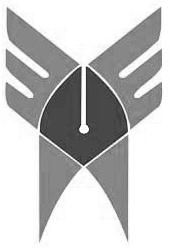 واحد خوراسگانگروه مهندسی عمرانعنوان پروژه : نوع کاربری ، تعداد طبقات،محل قرار گیریاستاد راهنما :                         کارشناس پروژه :  	   (نام و نام خانوادگی )                        (نام ونام خانوادگی )تهیه و تنظیم :(نام و نام خانوادگی )(شماره دانشجویی)زمستان 1392